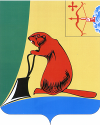 Глава района, глава администрации Тужинского муниципального района     				 Е.В. ВидякинаПриложениеУТВЕРЖДЕНЫпостановлением администрации Тужинского муниципального районаот 03.11.2016 № 337ИЗМЕНЕНИЯв муниципальной программе Тужинского муниципального района «Повышение эффективности реализации молодёжной политики»  на 2014 – 2019 годы     1. Раздел «Объемы ассигнований Муниципальной программы» муниципальной программы изложить в новой редакции следующего содержания:2. Абзац второй раздела 5 «Ресурсное обеспечение Муниципальной программы» муниципальной программы изложить в новой редакции следующего содержания:«Общий объем финансовых ресурсов, необходимых для реализации Муниципальной программы, в 2014 – 2019 годах составит 455,9 тыс.рублей, в том числе средства федерального бюджета – 0 тыс.рублей, средства областного бюджета – 0 тыс.рублей, средства местного бюджета – 455,9 тыс.рублей».3. Расходы на реализацию муниципальной программы за счет средств бюджета муниципального района (приложение № 2 к Муниципальной программе) изложить в новой редакции следующего содержания:Приложение № 2к Муниципальной программеРасходы на реализацию муниципальной программы за счет средств бюджета муниципального района4. Прогнозную (справочную) оценку ресурсного обеспечения реализации Муниципальной программы за счет всех источников финансирования (приложение № 3 к Муниципальной программе) изложить в новой редакции следующего содержания:Приложение № 3к Муниципальной программеРЕСУРСНОЕ ОБЕСПЕЧЕНИЕ РЕАЛИЗАЦИИ МУНИЦИПАЛЬНОЙ ПРОГРАММЫ ЗА СЧЕТ ВСЕХ ИСТОЧНИКОВ ФИНАНСИРОВАНИЯ_______________АДМИНИСТРАЦИЯ ТУЖИНСКОГО МУНИЦИПАЛЬНОГО РАЙОНА КИРОВСКОЙ ОБЛАСТИАДМИНИСТРАЦИЯ ТУЖИНСКОГО МУНИЦИПАЛЬНОГО РАЙОНА КИРОВСКОЙ ОБЛАСТИАДМИНИСТРАЦИЯ ТУЖИНСКОГО МУНИЦИПАЛЬНОГО РАЙОНА КИРОВСКОЙ ОБЛАСТИАДМИНИСТРАЦИЯ ТУЖИНСКОГО МУНИЦИПАЛЬНОГО РАЙОНА КИРОВСКОЙ ОБЛАСТИАДМИНИСТРАЦИЯ ТУЖИНСКОГО МУНИЦИПАЛЬНОГО РАЙОНА КИРОВСКОЙ ОБЛАСТИПОСТАНОВЛЕНИЕПОСТАНОВЛЕНИЕПОСТАНОВЛЕНИЕПОСТАНОВЛЕНИЕПОСТАНОВЛЕНИЕот 03.11.2016№  337пгт Тужапгт Тужапгт ТужаО внесении изменений в постановление администрации Тужинского муниципального района от 11.10.2013 №539(в ред. От 27.04.2016 №122)О внесении изменений в постановление администрации Тужинского муниципального района от 11.10.2013 №539(в ред. От 27.04.2016 №122)О внесении изменений в постановление администрации Тужинского муниципального района от 11.10.2013 №539(в ред. От 27.04.2016 №122)О внесении изменений в постановление администрации Тужинского муниципального района от 11.10.2013 №539(в ред. От 27.04.2016 №122)О внесении изменений в постановление администрации Тужинского муниципального района от 11.10.2013 №539(в ред. От 27.04.2016 №122)В соответствии с постановлениями администрации Тужинского муниципального района от 23.07.2013 № 410 «Об утверждении перечня муниципальных программ Тужинского муниципального района, предлагаемых к реализации в очередном 2014 году и плановом периоде 2015 - 2016» и от 19.02.2015 №89 «О разработке, реализации и оценке эффективности реализации муниципальных программ Тужинского муниципального района», администрация Тужинского муниципального района ПОСТАНОВЛЯЕТ:1. Внести в постановление администрации Тужинского муниципального района от 11.10.2013 №539 «Об утверждении муниципальной программы Тужинского муниципального района «Повышение эффективности реализации молодёжной политики» на 2014 – 2018 гг» (в ред. от27.04.2016 №122) (далее – Постановление, муниципальная Программа соответственно) следующие изменения:1.1. В наименовании и пункте 1 Постановления цифры «2016» заменить цифрами «2019»;1.2. В наименовании муниципальной Программы и в наименовании паспорта муниципальной Программы цифры «2018» заменить цифрами «2019»;1.3. Утвердить изменения в муниципальной Программе согласно приложению.2. Опубликовать постановление в Бюллетене муниципальных нормативных правовых актов органов местного самоуправления Тужинского муниципального района Кировской области. В соответствии с постановлениями администрации Тужинского муниципального района от 23.07.2013 № 410 «Об утверждении перечня муниципальных программ Тужинского муниципального района, предлагаемых к реализации в очередном 2014 году и плановом периоде 2015 - 2016» и от 19.02.2015 №89 «О разработке, реализации и оценке эффективности реализации муниципальных программ Тужинского муниципального района», администрация Тужинского муниципального района ПОСТАНОВЛЯЕТ:1. Внести в постановление администрации Тужинского муниципального района от 11.10.2013 №539 «Об утверждении муниципальной программы Тужинского муниципального района «Повышение эффективности реализации молодёжной политики» на 2014 – 2018 гг» (в ред. от27.04.2016 №122) (далее – Постановление, муниципальная Программа соответственно) следующие изменения:1.1. В наименовании и пункте 1 Постановления цифры «2016» заменить цифрами «2019»;1.2. В наименовании муниципальной Программы и в наименовании паспорта муниципальной Программы цифры «2018» заменить цифрами «2019»;1.3. Утвердить изменения в муниципальной Программе согласно приложению.2. Опубликовать постановление в Бюллетене муниципальных нормативных правовых актов органов местного самоуправления Тужинского муниципального района Кировской области. В соответствии с постановлениями администрации Тужинского муниципального района от 23.07.2013 № 410 «Об утверждении перечня муниципальных программ Тужинского муниципального района, предлагаемых к реализации в очередном 2014 году и плановом периоде 2015 - 2016» и от 19.02.2015 №89 «О разработке, реализации и оценке эффективности реализации муниципальных программ Тужинского муниципального района», администрация Тужинского муниципального района ПОСТАНОВЛЯЕТ:1. Внести в постановление администрации Тужинского муниципального района от 11.10.2013 №539 «Об утверждении муниципальной программы Тужинского муниципального района «Повышение эффективности реализации молодёжной политики» на 2014 – 2018 гг» (в ред. от27.04.2016 №122) (далее – Постановление, муниципальная Программа соответственно) следующие изменения:1.1. В наименовании и пункте 1 Постановления цифры «2016» заменить цифрами «2019»;1.2. В наименовании муниципальной Программы и в наименовании паспорта муниципальной Программы цифры «2018» заменить цифрами «2019»;1.3. Утвердить изменения в муниципальной Программе согласно приложению.2. Опубликовать постановление в Бюллетене муниципальных нормативных правовых актов органов местного самоуправления Тужинского муниципального района Кировской области. В соответствии с постановлениями администрации Тужинского муниципального района от 23.07.2013 № 410 «Об утверждении перечня муниципальных программ Тужинского муниципального района, предлагаемых к реализации в очередном 2014 году и плановом периоде 2015 - 2016» и от 19.02.2015 №89 «О разработке, реализации и оценке эффективности реализации муниципальных программ Тужинского муниципального района», администрация Тужинского муниципального района ПОСТАНОВЛЯЕТ:1. Внести в постановление администрации Тужинского муниципального района от 11.10.2013 №539 «Об утверждении муниципальной программы Тужинского муниципального района «Повышение эффективности реализации молодёжной политики» на 2014 – 2018 гг» (в ред. от27.04.2016 №122) (далее – Постановление, муниципальная Программа соответственно) следующие изменения:1.1. В наименовании и пункте 1 Постановления цифры «2016» заменить цифрами «2019»;1.2. В наименовании муниципальной Программы и в наименовании паспорта муниципальной Программы цифры «2018» заменить цифрами «2019»;1.3. Утвердить изменения в муниципальной Программе согласно приложению.2. Опубликовать постановление в Бюллетене муниципальных нормативных правовых актов органов местного самоуправления Тужинского муниципального района Кировской области. В соответствии с постановлениями администрации Тужинского муниципального района от 23.07.2013 № 410 «Об утверждении перечня муниципальных программ Тужинского муниципального района, предлагаемых к реализации в очередном 2014 году и плановом периоде 2015 - 2016» и от 19.02.2015 №89 «О разработке, реализации и оценке эффективности реализации муниципальных программ Тужинского муниципального района», администрация Тужинского муниципального района ПОСТАНОВЛЯЕТ:1. Внести в постановление администрации Тужинского муниципального района от 11.10.2013 №539 «Об утверждении муниципальной программы Тужинского муниципального района «Повышение эффективности реализации молодёжной политики» на 2014 – 2018 гг» (в ред. от27.04.2016 №122) (далее – Постановление, муниципальная Программа соответственно) следующие изменения:1.1. В наименовании и пункте 1 Постановления цифры «2016» заменить цифрами «2019»;1.2. В наименовании муниципальной Программы и в наименовании паспорта муниципальной Программы цифры «2018» заменить цифрами «2019»;1.3. Утвердить изменения в муниципальной Программе согласно приложению.2. Опубликовать постановление в Бюллетене муниципальных нормативных правовых актов органов местного самоуправления Тужинского муниципального района Кировской области. «Объем ассигнований муниципальной программыОбщий объем финансирования Муниципальной программы –  455,9 тыс.рублей,в том числе:средства федерального бюджета  –    0 тыс.рублейсредства областного бюджета      –    0 тыс.рублейсредства местного бюджета          –    455,9 тыс.рублей».№ п/пСтатусНаименование муниципальной программы, муниципальной целевой программы, ведомственной целевой программы, отдельного мероприятияОтветственный исполнитель, соисполнители, государственный заказчик (государственный заказчик-координатор)Расходы(тыс. рублей)Расходы(тыс. рублей)Расходы(тыс. рублей)Расходы(тыс. рублей)Расходы(тыс. рублей)Расходы(тыс. рублей)№ п/пСтатусНаименование муниципальной программы, муниципальной целевой программы, ведомственной целевой программы, отдельного мероприятияОтветственный исполнитель, соисполнители, государственный заказчик (государственный заказчик-координатор)2014год2014год2015год2016год2017 год2018 год2019 год1Муниципальная программа Тужинского муниципального района«Повышение эффективности реализации молодежной политики» на 2014 – 2019 годыВсего,Бюджет муниципального района59,259,266,712070,070,070,0№ п/пСтатусНаименование муниципальной программы, муниципальной целевой программы, ведомственной целевой программы, отдельного мероприятияОтветственный исполнитель, соисполнители, государственный заказчик (государственный заказчик-координатор)Расходы(тыс. рублей)Расходы(тыс. рублей)Расходы(тыс. рублей)Расходы(тыс. рублей)Расходы(тыс. рублей)Расходы(тыс. рублей)№ п/пСтатусНаименование муниципальной программы, муниципальной целевой программы, ведомственной целевой программы, отдельного мероприятияОтветственный исполнитель, соисполнители, государственный заказчик (государственный заказчик-координатор)2014год2015год2016год2017 год2018 год2019 год1.Муниципальная программа Тужинского муниципального района«Повышение эффективности реализации молодежной политики» на 2014 – 2018 годы.ВсегоФедеральный б.Областной б.Районный б.59,20059,266,70066,71200012070,00070,070,00070,070,00070,02.МероприятиеВыявление и поддержка талантливой молодёжи;ВсегоФедеральный б.Областной б.Районный б.2000202000202000202000203.МероприятиеГражданско-патриотическое и военно-патриотическое воспитание молодёжи;ВсегоФедеральный б.Областной б.Районный б.7000702000202000202000204.МероприятиеРазвитие добровольческой(волонтёрской) деятельности;ВсегоФедеральный б.Областной б.Районный б.50055006500550055.МероприятиеПрофилактика асоциального поведения молодёжи, формирование ЗОЖ.ВсегоФедеральный б.Областной б.Районный б.50055005500550056.МероприятиеДуховно-нравственное воспитание молодёжи.ВсегоФедеральный б.Областной б.Районный б.1000101000101000101000107.МероприятиеУкрепление института молодой семьи.ВсегоФедеральный б.Областной б.Районный б.100010100010100010100010